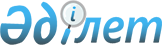 Орал қаласы бойынша 2019 жылға ата-анасынан кәмелеттік жасқа толғанға дейін айырылған немесе ата-анасының қамқорлығынсыз қалған, білім беру ұйымдарының түлектері болып табылатын жастар қатарындағы азаматтарды және бас бостандығынан айыру орындарынан босатылған адамдарды, пробация қызметінің есебінде тұрған адамдарды жұмысқа орналастыру үшін жұмыс орындарына квота белгілеу туралы
					
			Күшін жойған
			
			
		
					Батыс Қазақстан облысы Орал қаласы әкімдігінің 2019 жылғы 21 ақпандағы № 470 қаулысы. Батыс Қазақстан облысының Әділет департаментінде 2019 жылғы 25 ақпанда № 5547 болып тіркелді. Күші жойылды - Батыс Қазақстан облысы Орал қаласы әкімдігінің 2020 жылғы 16 қаңтардағы № 65 қаулысымен
      Ескерту. Күші жойылды - Батыс Қазақстан облысы Орал қаласы әкімдігінің 16.01.2020 № 65 қаулысымен (алғашқы ресми жарияланған күнінен кейін қолданысқа енгізіледі).

      РҚАО-ның ескертпесі.

      Құжаттың мәтінінде түпнұсқаның пунктуациясы мен орфографиясы сақталған.
      Қазақстан Республикасының 2014 жылғы 5 шілдедегі Қылмыстық-атқару кодексіне, "Қазақстан Республикасындағы жергілікті мемлекеттік басқару және өзін-өзі басқару туралы" 2001 жылғы 23 қаңтардағы, "Халықты жұмыспен қамту туралы" 2016 жылғы 6 сәуірдегі Қазақстан Республикасының Заңдарына және Қазақстан Республикасының Денсаулық сақтау және әлеуметтік даму министрінің 2016 жылғы 26 мамырдағы № 412 "Ата-анасынан кәмелеттік жасқа толғанға дейін айырылған немесе ата-анасының қамқорлығынсыз қалған, білім беру ұйымдарының түлектері болып табылатын жастар қатарындағы азаматтарды, бас бостандығынан айыру орындарынан босатылған адамдарды, пробация қызметінің есебінде тұрған адамдарды жұмысқа орналастыру үшін жұмыс орындарын квоталау қағидаларын бекіту туралы" (Қазақстан Республикасының Әділет министрлігінде 2016 жылы 8 шілдеде № 13898 болып тіркелген) бұйрығына сәйкес, қала әкімдігі ҚАУЛЫ ЕТЕДІ:
      1. Орал қаласы бойынша 2019 жылға жұмыс орындарының квотасы ұйымдық-құқықтық нысанына және меншік нысанына қарамастан жұмыскерлердің тізімдік санынан ұйымдар үшін үш пайыз мөлшерінде белгіленсін:
      осы қаулының 1-қосымшасына сәйкес, ата-анасынан кәмелеттік жасқа толғанға дейін айырылған немесе ата-анасының қамқорлығынсыз қалған, білім беру ұйымдарының түлектері болып табылатын жастар қатарындағы азаматтарды жұмысқа орналастыру үшін; 
      осы қаулының 2-қосымшасына сәйкес, бас бостандығынан айыру орындарынан босатылған адамдарды жұмысқа орналастыру үшін;
      осы қаулының 3-қосымшасына сәйкес, пробация қызметінің есебінде тұрған адамдарды жұмысқа орналастыру үшін.
      2. "Жұмыспен қамту және әлеуметтік бағдарламалар бөлімі" мемлекеттік мекемесінің басшысы (Ж.Төремұратова) осы қаулының әділет органдарында мемлекеттік тіркелуін, Қазақстан Республикасы нормативтік құқықтық актілері эталондық бақылау банкінде және ресми бұқаралық ақпарат құралдарында оның ресми жариялануын қамтамасыз етсін.
      3. Осы қаулының орындалуын бақылау қала әкімінің орынбасары Б.Нарымбетовке жүктелсін.
      4. Осы қаулы алғашқы ресми жарияланған күнінен кейін күнтізбелік он күн өткен соң қолданысқа енгізіледі. Орал қаласы бойынша 2019 жылға ата-анасынан кәмелеттік жасқа толғанға дейін айырылған немесе ата-анасының қамқорлығынсыз қалған, білім беру ұйымдарының түлектері болып табылатын жастар қатарындағы азаматтарды жұмысқа орналастыру үшін жұмыс орындарының квотасы белгіленетін ұйымдардың тізбесі Орал қаласы бойынша 2019 жылға бас бостандығынан айыру орындарынан босатылған адамдарды жұмысқа орналастыру үшін жұмыс орындарының квотасы белгіленетін ұйымдарың тізбесі Орал қаласы бойынша 2019 жылға пробация қызметінің есебінде тұрған адамдарды жұмысқа орналастыру үшін жұмыс орындарының квотасы белгіленетін ұйымдардың тізбесі
					© 2012. Қазақстан Республикасы Әділет министрлігінің «Қазақстан Республикасының Заңнама және құқықтық ақпарат институты» ШЖҚ РМК
				
      Қала әкімі

М.Мұқаев
Орал қаласы әкімдігінің
2019 жылғы 21 ақпандағы
№ 470 қаулысына
1- қосымша
№
Ұйымдардың атауы
Жұмыскерлердің тізімдік саны (адам)
Квотаның мөлшері (жұмыскерлердің тізімдік санынан %)
Жұмыс орындарының саны (бірлік)
1
Қазақстан Республикасы Білім және ғылым министрлігінің "Махамбет Өтемісов атындағы Батыс Қазақстан мемлекеттік университеті" шаруашылық жүргізу құқығындағы республикалық мемлекеттік кәсіпорны
960
3
29
2
"Жәнгір хан атындағы Батыс Қазақстан аграрлық-техникалық университеті" коммерциялық емес акционерлік қоғамы
810
3
24
3
"Батыс Қазақстан облысы әкімдігі білім басқармасының "Орал газ, мұнай және салалық технологиялар колледжі" мемлекеттік коммуналдық қазыналық кәсіпорны
229
3
7
4
Батыс Қазақстан облысының әкімдігі білім басқармасының "А.Иманов атындағы жол- көлік колледжі" мемлекеттік коммуналдық қазыналық кәсіпорны
106
3
3
5
Батыс Қазақстан облысы білім басқармасының "Ж.Досмұхамедов атындағы педагогикалық колледжі" мемлекеттік коммуналдық қазыналық кәсіпорны
165
3
5
6
Батыс Қазақстан облысының әкімдігі денсаулық сақтау басқармасының шаруашылық жүргізу құқығындағы "Облыстық кардиологиялық орталығы" мемлекеттік коммуналдық кәсіпорны
306
3
9
7
Батыс Қазақстан облысының әкімдігі денсаулық сақтау басқармасының шаруашылық жүргізу құқығындағы "№2 қалалық емхана" мемлекеттік коммуналдық кәсіпорны
369
3
11
8
Батыс Қазақстан облысының әкімдігі денсаулық сақтау басқармасының шаруашылық жүргізу құқығындағы "№ 3 қалалық емханасы" мемлекеттік коммуналдық кәсіпорны
296
3
9
9
Батыс Қазақстан облысының әкімдігі денсаулық сақтау басқармасының шаруашылық жүргізу құқығындағы "№4 қалалық емханасы" мемлекеттік коммуналдық кәсіпоырны
378
3
11
10
"Батыс Қазақстан облысы әкімдігі денсаулық сақтау басқармасының "№ 5 қалалық емханасы" шаруашылық жүргізу құқығындағы мемлекеттік коммуналдық кәсіпорыны
358
3
11
11
Батыс Қазақстан обылысының әкімдігі денсаулық сақтау басқармасының шаруашылық жүргізу құқығындағы "Облыстық көп бейінді ауруханасы" мемлекеттік коммуналдық кәсіпорны
929
3
28
12
"МАКСАТ" Орал медициналық колледжі" жеке мекемесі
69
3
2
13
"Батыс Қазақстан инновациялық-технологиялық университеті" жеке меншік жоғары кәсіби білім беру мекемесі
439
3
13
Барлығы
5414
162Орал қаласы әкімдігінің
2019 жылғы 21 ақпандағы
№ 470 қаулысына
2 қосымша
№
Ұйымдардың атауы
Жұмыскерлердің тізімдік саны (адам)
Квотаның мөлшері (жұмыскерлердің тізімдік санынан %)
Жұмыс орындарының саны (бірлік)
1
"Западно-Казахстанская машиностроительная компания" Акционерлік қоғамы
1008
3
30
2
"Батыс Қазақстан электр желілерін таратушы компаниясы" Акционерлік қоғамы
1393
3
42
3
"UNISERV" жауапкершілігі шектеулі серіктестігі
1200
3
36
4
"Жайықжылуқуат" Акционерлік қоғамы
1121
3
34
5
"Талап" акционерлік қоғамы
1328
3
40
6
"Жаикмунай" жауапкершілігі шектеулі серіктестігі
943
3
28
7
"Батыс су арнасы" жауапкершілігі шектеулі серіктестігі
856
3
26
8
"Қазпошта" акционерлік қоғамының Батыс Қазақстан облыстық филиалы
720
3
22
9
"Жайық Таза қала" жауапкершілігі шектеулі серіктестігі
664
3
20
10
"КВАНТ" жауапкершілігі шектеулі серіктестігі
655
3
20
11
"Кублей" жауапкершілігі шектеулі серіктестігі
428
3
13
12
"Желаев астық өнімдері комбинаты" Акционерлік қоғамы
540
3
16
13
"Интергаз Орталық Азия" акционерлік қоғамының "Орал" магистральды газ құбырлары басқармасы" филиалы
947
3
28
14
"ҚазАрмапром" жауапкершілігі шектеулі серіктестігі
366
3
11
15
"ОРАЛМҰНАЙГАЗГЕОЛОГИЯ" Акционерлік қоғамы
235
3
7
16
"АЛЬТАИР" жауапкершілігі шектеулі серіктестігі
255
3
8
17
"Құрылыскомбинат" жауапкершілігі шектеулі серіктестігі
226
3
7
18
"Батыс Қазақстан Құрылыс Материалдарының Корпорациясы" акционерлік қоғамы
198
3
6
19
"Строительная –коммерческая фирма "Жаиксельстрой" жауапкершілігі шектеулі серіктестігі
315
3
9
20
"KazConstructionGrour" жауапкершілігі шектеулі серіктестігі
190
3
6
21
"Орал-Терминал" жауапкершілігі шектеулі серіктестігі
210
3
6
Барлығы 
13798
415Орал қаласы әкімдігінің
2019 жылғы 21 ақпандағы
№ 470 қаулысына
3 қосымша
№
Ұйымдардың атауы
Жұмыскерлердің тізімдік саны (адам)
Квотаның мөлшері (жұмыскерлердің тізімдік санынан %)
Жұмыс орындарының саны (бірлік)
1
"Медицинский центр" жауапкершілігі шектеулі серіктестігі
370
3
11
2
"QHSE-Akbarys" жауапкершілігі шектеулі серіктестігі
420
3
13
3
"Мирлан" жауапкершілігі шектеулі серіктестігі
154
3
5
4
 "ЖАЙЫҚ ЖАРЫҒЫ" жауапкершілігі шектеулі серіктестігі
106
3
3
5
"Батыс Энергоресурсы" жауапкершілігі шектеулі серіктестігі
194
3
6
6
"Тәуекел" жауапкершілігі шектеулі серіктестігі
163
3
5
7
"Уральскводстрой" акционерлік қоғамы
245
3
7
8
"СКФ Отделстрой" жауапкершілігі шектеулі серіктестігі
105
3
3
9
"Стекло-Сервис" жауапкершілігі шектеулі серіктестігі
118
3
4
10
"Орал механикалық зауыт" жауапкершілігі шектеулі серіктестігі
114
3
3
11
"Топан" жауапкершілігі шектеулі серіктестігі
228
3
7
12
"Уральский трансформаторный завод" жауапкершілігі шектеулі серіктестігі
206
3
6
13
"Гидромаш-Орион-МЖБК" жауапкершілігі шектеулі серіктестігі
220
3
7
14
"Орал құс фабрикасы" жауапкершілігі шектеулі серіктестігі
116
3
3
15
"ӨЖК "СЕРИК" жауапкершілігі шектеулі серіктестігі
223
3
7
16
"Орал Таза Сервис" жауапкершілігі шектеулі серіктестігі
140
3
4
17
"Гелиос" жауапкершілігі шектеулі серіктестігінің Орал филиалы
158
3
5
18
"Агран" жауапкершілігі шектеулі серіктестігі
98
3
3
19
"БАТАЛАСУ" жауапкершілігі шектеулі серіктестігі
56
3
2
20
"Элита" жауапкершілігі шектеулі серіктестігі
97
3
3
21
"Азотный завод" жауапкершілігі шектеулі серіктестігі
82
3
2
22
"ТМК-Казтрубпром" жауапкершілігі шектеулі серіктестігі
207
3
6
23
"Айдана" жауапкершілігі шектеулі серіктестігі
75
3
2
24
"Уральская торгово-промышленная компания"жауапкершілігі шектеулі серіктестік
69
3
2
25
"Западно-Казахстанская машиностроительная компания" жауапкершілігі шектеулі серіктестігі
31
3
1
26
"Батыс Қазақстан электр желілерін тараушы компаниясы" акционерлік қоғамының электр энергиясын тасымалдау жөніндегі қалалық филиалы 
273
3
8
Барлығы 
4268
128